CICÁS MEMÓRIASzereted a cicákat?Nagyon sok fajta macska létezik színük, fajtájuk alapján.A következő játék jól megdolgoztatja a megfigyelőképességedet és a memóriádat egyaránt.Játékra fel!A játék a következő linken érhető el:https://wordwall.net/hu/resource/2576107/cic%C3%A1s-mem%C3%B3ria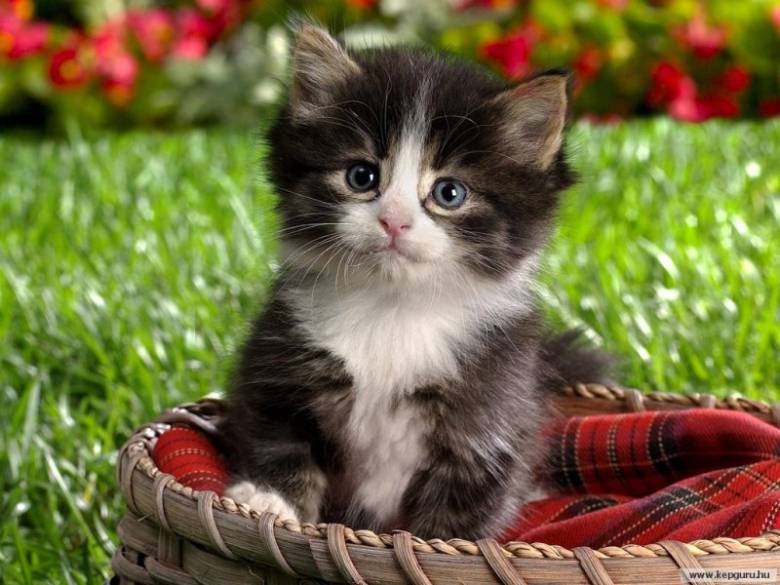 